Dear (Nanny’s name)Now that you are leaving to pursue a better career opportunity, we will truly miss you. We wish you the very best in the future and will always appreciate your wonderful services.It was beyond our imagination how much hard work is involved in raising a child. But, you made everything seem so smooth and easy with your incredible working style. It was a delight to see your time management and organizing skills. You have been a great help in raising (child’s name) and I would be completely lost without you. My sincere thanks for your kind help.From taking (child’s name) to the playground, to organizing the play area, and cleaning up the kitchen, you completed all your tasks with so much dedication. I have learned so much from your way of handling my child. I am grateful for your assistance and will remember you forever.With sincere thanks,(Your name)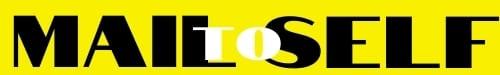 